Worship Sunday July-25-2021“Focus on your Mission”Hymnists:  Ron & Doris FreundGathering:  			“This Little Light of Mine”		ELW, # 6771.This little light of mine, I’m going to let it shine; This little light of mine I’m going to let it shine, This little light of mine I’m going to let it shine, Let it shine, let it shine, let it shine.2. Everywhere I go I’m going to let it shine, 3X’sLet it shine, let it shine, let it shine.3. Jesus gave it to me, I’m going to let it shine, 3X’sLet it shine, let it shine, let it shine.“I Give You My Heart”This is my desire, To honor You.Lord, with all my heart, I worship You.All I have within me, I give You praise. All that I adore is in You.Chorus:Lord I give You my heart, I give You my soul.I live for You alone. Every breath that I take, Every moment I’m awake,Lord have Your way in me.CCLI License # 1976436Welcome:Confession and Forgiveness:P: In the name of the Father, and of the + Son, and of the Holy Spirit.  Amen.P: Almighty God, to whom all hearts are open, all desires known, and from whom no secrets are hid: cleanse the thoughts of our hearts by the inspiration of your Holy Spirit, that we may perfectly love you and worthily magnify your holy name,through Jesus Christ our Lord.     Amen.P: Most merciful God,C:  We confess that we are captive to sin and cannot free ourselves.We have sinned against you in thought, word, and deed, by what we have done and by what we have left undone.  We have not loved you with our whole heart; we have not loved our neighbors as ourselves. For the sake of your Son, Jesus Christ, have mercy on us.  Forgive us, renew us, and lead us, so that we may delight in your will and walk in your ways, to the glory of your holy name.     Amen.P:  In the mercy of almighty God, Jesus Christ was given to die for us, and for his sake God forgives us all our sins. As a called and ordained minister of the church of Christ, and by his authority, I therefore declare to you the entire forgiveness of all your sins, in the name of the Father, and of the + Son, and of the Holy Spirit.  AmenOpening Song:			“Amazing Grace”			ELW, # 779		1. Amazing Grace! How sweet the sound, that saved a wretch like me! I once was lost, but now I am found; was blind, but now I see.2. ‘Twas grace that taught my heart to fear, and grace my fears relieved; how precious did that grace appear, the hour I first believed. 3. Through many dangers, toils, and snares I have already come; ‘tis grace has brought me safe thus far, and grace will lead me home.4. The Lord has promised good to me; his word my hope secures; he will my shield and portion be as long as life endures.5. When we’ve been there ten thousand years, bright shining as the sun, we’ve no less days to sing God’s praise than when we’d first begun. Greeting: P: The grace of our Lord Jesus Christ, the love of God, and the communion of the Holy Spirit be with you all.C: And also with you.Prayer of the DayLessons:			1st Reading:		Isaiah 6:1-82nd Reading:		Acts 1:1-8Gospel:		Matthew 28:16-20Hymn of the Day:		“Take My Life, That I May Be”	ELW, # 583Refrain: Take my life, that I may be consecrated, Lord, to thee; take my moments and my days; let them flow in ceaseless praise.1. Take my hands and let them move at the impulse of thy love; take my feet and let them be swift and beautiful for thee.2. Take my silver and my gold, not a mite would I with hold; take my intellect and use every power as thou shall choose.3. Take my voice and let me sing always, only for my King; take my lips and let them be filled with messages from thee.4. Take my will and make it thine; it shall be no longer mine; take my heart, it is thine own; it shall be thy royal throne.Sermon:		“Focus on your Mission”			          Pastor Barb LemkeApostles’ Creed P:  Do you believe in God the Father?I believe in God, the Father almighty, creator of heaven and earth.P:  Do you believe in Jesus Christ the Son of God?I believe in Jesus Christ, God's only Son, our Lord, 	who was conceived by the Holy Spirit,	born of the virgin Mary,	suffered under Pontius Pilate,	was crucified, died, and was buried;	he descended into hell	On the third day he rose again;	he ascended into heaven,	he is seated at the right hand of the Father,	and he will come to judge the living and the dead.P:  Do you believe in God the Holy Spirit?I believe in the Holy Spirit,	the holy catholic church,	the communion of saints,	the forgiveness of sins,	the resurrection of the body,	and the life everlasting. Amen.Prayers of the Church:Please remember in Prayer:Please pray for Pastor Mike Lemke for a heart catheter and angioplasty, as they attempt to open up some areas in his heart.   Bethel’s shut-ins - Peace, health, comfort, & communityThose suffering due to ongoing violence throughout our world and country, bring calm& compassion     Delores Rasmussen - Comfort and peace  George & Sally Odernheimer - Healing and strength (George was in the ER recently)  Bob Moots -   Continued healing and strength Mary Lou Brunstein - Strength and comfortFamily of Rick and Norma Breiding as his mom passed into the arms of Jesus.Carol Smith - Healing and comfortWanda Hensley – Is home but still needs healing prayersJeanie (Friend of Glennda Alcaraz)Susan Armors Uncle Bob McKinney has COVID in hospital.Katherine Byrnes hip surgery recovery and healingCarol Kirkegaard’s back procedure and cardiologist appointmentBob French, Pat’s son healing from surgery on his armFamily of Peggy Kelly, as she went into the arms of Jesus on 7/21/21 (Doris Freund’s friends)Thanksgiving for Bethel Members: Dan Rasmussen, Scott & Paula Petrock & daughters: Madison & Paige, Cindy & Randy PetersCommunion: P:  The Lord be with you.C:  And also with you.P:  Lift up your hearts.C:  We lift them up to the Lord.P:  Let us Give thanks to the Lord our God.C:  It is right to give our thanks and praise.Lord’s Prayer:Our Father, who art in heaven, hallowed be thy name,thy kingdom come, thy will be done,on earth as it is in heaven.Give us this day our daily bread; and forgive us our trespasses,as we forgive those who trespass against us;and lead us not into temptation, but deliver us from evil.For thine is the kingdom, and the power, and the glory,forever and ever. Amen.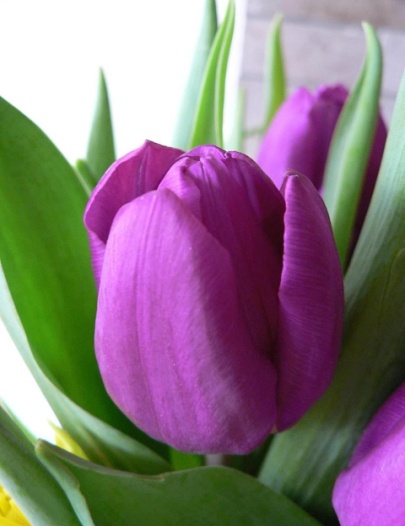 Benediction: Closing Song:		“Here I Am, Lord”			ELW, # 574“I, the Lord of sea and sky, I have heard my people cry.All who dwell in dark and sin my hand will save.I, who made the stars of night, I will make their darkness bright.Who will bear my light to them? Whom shall I send?”Chorus: Here I am Lord, It is I, Lord? I have heard you calling in the night. I will go, Lord, if you lead me. I will hold your people in my heart.2.  “I, the Lord of snow and rain, I have borne my people’s pain.I have wept for love of them. They turn away. I will break their hearts of stone,Give them hearts for love alone. I will speak my word to them. Whom shall I send?”Chorus:3. “I, the Lord of wind and flame, I will tend the poor and lame.I will set a feast for them. My hand will save. Finest bread I will provide till their hearts be satisfied.I will give my life to them. Whom shall I send?”Chorus:Go in PeaceWorship Team for todayPresider:  Pastor Barb LemkePianist:  Mila KhmelevaHymnists:  Ron & Doris Freund			 Video Livestreaming on Facebook – Ron Freund                 		Video YouTube – Tom Lenahan